Školní vzdělávací program pro předškolní vzdělávání Klíče ke světuMateřská škola Mateřská škola MontessoriOpava, z.ú.Obsah1. Identifikační údaje ............................................................................................................................................. 32. Obecná charakteristika školy ............................................................................................................................ 43. Podmínky vzdělávání ........................................................................................................................................ 53.1 Věcné podmínky……….................................................................................................................................. 53.2 Životospráva ……............................................................................................................................................ 53.3 Psychosociální podmínky ................................................................................................................................ 63.4 Organizace …………………………………................................................................................................... 73.5 Řízení mateřské školy ..................................................................................................................................... 83.5.1Spolupráce s Montessori Opava, spolkem .................................................................................................... 93.6 Personální a pedagogické zajištění .................................................................................................................. 93.7 Spoluúčast rodičů ............................................................................................................................................ 93.8 Podmínky pro vzdělávání dětí se speciálními vzdělávacími potřebami ....................................................... 103.9 Podmínky vzdělávání dětí nadaných …………………………………………………..................................113.10 Podmínky vzdělávání dětí od dvou do tří let …………………..………………….................................... 114. Organizace vzdělávání …………………………………………………………………………….…………135. Charakteristika školního vzdělávacího programu ........................................................................................... 145.1 Zaměření školy .............................................................................................................................................. 145.2 Obecné cíle a záměry školního vzdělávacího programu Klíče ke světu........................................................ 145.3 Metody a formy vzdělávání……………………………………………………………………………..….156. Vzdělávací obsah ............................................................................................................................................ 177. Evaluační systém ………………………......................................................................................................... 261. Identifikační údaje o mateřské školeNázev školního vzdělávacího programuKlíče ke světu (školní vzdělávací program pro předškolní vzdělávání)Předkladatel a zřizovatelNázev školy:Mateřská škola MontessoriOpava, z.ú.Adresa sídla: Mlýnská 1260/32, 746 01  Opava – PředměstíIČ: 09642099Zřizovatelka školy: Petra Glabazňová, ředitelka ústavuKontakty: Tel: +420 732 982 993                  E-mail: montessoriopava@gmail.comZákladní informace o školeNázev školy: Mateřská škola MontessoriOpava, z.ú.Adresa školy:Nám. Sv. Hedviky 2680/9, 74601 Opava - PředměstíIZO: 181117932 Ředitelka školy: Lucie ZeisbergerováKontakty: Tel: +420 605 795 433                  E-mail: montessoriopava@gmail.comPlatnost školního vzdělávacího programu pro předškolní vzděláváníŠkolní vzdělávací program je zpracován podle Rámcového vzdělávacího programu pro předškolní vzdělávání.Třetí verze byla vypracovaná pro nově vznikající školu Mateřská škola Montessori Opava, z. ú. tak, aby odrážela podmínky nově vybudované školy, a nabývá platnosti dne 1.9.2022. Jakožto otevřený dokument bude pravidelně aktualizován kolektivem složeným ze zřizovatelky a členů pedagogického týmu školy.Koordinátor zpracování ŠVP PVPetra Glabazňová, zřizovatelka školyPetra GlabazňováV Opavě, 1.9.20222. Obecná charakteristika školyMateřská školaMontessoriOpava, z.ú. navazuje na činnost spolku Montessori Opava, spolek. Kapacita dvoutřídní školy je 35 dětí a 35 stravovaných. Provoz školy je zajištěn minimálně dvěma pedagogickými pracovníky.Naše škola se nachází v klidné a dopravně snadno dostupné lokalitě města Opava. Budova je umístěna v areálu firem, kde je zajištěna možnost parkování. Budova byla původně postavena pro účely provozu mateřské školy, ale později byla prodána do soukromého vlastnictví. Přesto nabízí vhodné podmínky pro provoz MŠ. V budově se současně nachází dětská skupina Dětská skupina Montessori pro děti ve věku 1-3 let, kterou provozuje Montessori Opava, spolek.Ve škole pracujeme podle pedagogické metody Marie Montessori. Naše třídy jsou tedy heterogenní. Mezi naše zásady patří péče a respekt k sobě samým, k ostatním a k prostředí, které sdílíme, a oslava života.Provozní doba školy je od pondělí do pátku od 7:30 do 15:30 hodin.3. Podmínky vzdělávání3.1 Věcné podmínkyV mateřské škole jsou dvě třídy pro předškolní vzdělávání – jedna třída s maximální kapacitou 16 dětí, druhá s maximální kapacitou 19 dětí. Celková kapacita školy je tedy 35 dětí. Škola má světlé, čisté a estetické prostory. Děti mají k dispozici standardizované vzdělávací pomůcky Montessori předškolního kurikula, které jsou rozděleny do vzdělávacích oblastí. Skříňky a police s Montessori pomůckami jsou dětem volně dostupné. Pomůcky jsou přehledně uspořádány podle oblastí vzdělávání dle principu od jednoduchého k složitějšímu. Stoly a židle v odpovídajících velikostech umožňují práci jednotlivce, dvojice i skupin dětí. Činnosti jsou individualizované, děti aktivně pracují na vybraném úkolu buď samostatně, nebo v menších skupinách u stolů či na koberečcích. Ve třídě dostávají děti prostor k vzájemnému setkávání a společné komunikaci, prostor pro cvičení soustředění a ticha a prostor pro společné aktivity s učitelem. Respektujeme individuální potřeby dětí. Každé dítě má vyhrazený prostor, aby si mělo kam samostatně ukládat své osobní věci a svou práci.Škola má kvalitní hygienické zázemí (šatnu, jídelnu - výdejnu a WC v souladu s normami).K pohybovým aktivitám děti využívají zahradu, hřiště a městské parky. Všechny vnitřní i venkovní prostory splňují bezpečnostní a hygienické normy dle platných předpisů (čistota, vlhkost vzduchu, teplota, osvětlení, hlučnost apod.). Ředitelka a pedagogičtí pracovníci zabezpečují podle vnitřních pravidel bezpečný pobyt dětí ve škole i mimo ni při mimoškolních akcích.Respektujeme individuální potřeby dětí. Organizace výuky respektuje senzitivní období a polaritu pozornosti dětí. Denní program může dle potřeb dětí a zásad Montessori pedagogiky přesahovat určený čas a měnit své pořadí.Školní řád zahrnuje práva a povinnosti dětí, učitelů, rodičů a ostatních pracovníků školy, provozní řád pak upravuje chod školy. Dokumenty jsou projednávány na Pedagogické radě.3.2 ŽivotosprávaMateřská škola Montessori Opava, z. ú. vede děti k zdravému životnímu stylu. Dětem zajišťujeme stravování odpovídající výživovým normám pro předškolní děti. Pitný režim – voda a neslazený čajje dětem k dispozici v průběhu celého dne a děti k němu mají samostatný přístup. Pokrmy jsou podávány s dostatečnými intervaly. Denní režim je pravidelný. Zároveň je ale natolik flexibilní, že v případě potřeby je možné pružně reagovat na nenadále situace v průběhu denního programu. Venkovní aktivity jsou zajištěny každý den bez ohledu na počasí. Pobyt venku je krácen nebo se neuskuteční jen v případě extrémního počasí,špatné kvality ovzduší či nenadále události, která by mohla ohrozit zdraví dětí. Integrace pohybu a kognitivního rozvoje patří mezi zásady Montessori vzdělávání. Děti tedy mají dostatek volného pohybu jak na zahradě, tak i v průběhu pracovního cyklu ve třídě. Děti mají možnost odpočinku či spánku dle svých individuálních potřeb. Děti, které po obědě nespí, se mohou věnovat klidným činnostem ve třídě.Učitelé jsou přirozeným vzorem pro děti v rámci zásad zdravého životního stylu. Vlastním příkladem vedou k péči o sebe sama, o druhé a o prostředí, ve kterém žijeme.3.3 Psychosociální podmínkyProstředí připravujeme tak, aby odpovídalo potřebám dětí předškolního věku, aby v něm panoval řád a bylo zároveň esteticky líbivé. V maximální míře využíváme přírodní materiály, které navozují pocit harmonie. Našim cílem je, aby se děti, jejich rodiče, pedagogové i další osoby, které naši školu navštíví, cítili spokojeně, jistě a bezpečně. Nově příchozí dítě má možnost se postupně adaptovat na nové prostředí a situaci dle jeho individuálních možností. Adaptační období začíná návštěvou rodiče a dítěte ve třídě a konzultací, která pomůže zjistit individuální potřeby rodiny a nastavit vhodný adaptační proces.Učitelé přistupují k dětem s respektem, citlivě reagují na jejich individuální potřeby. Děti mají rovnocenné postavení, jsou vedeny k dodržování řádu s maximální možností volnosti a osobní svobody. Učitelé nehodnotí práci a chování kladně nebo záporně, ale učí děti sebehodnocení. Je podporována vzájemná spolupráce a řešení problémů pokud možno pouze s pomocí nebo zcela bez zásahu učitele. Dospělí i děti se mezi sebou navzájem chovají s důvěrou, tolerancí, ohleduplností, vzájemně si pomáhají a podporují se. Děti vedeme k tomu, aby si práci vybíraly dle svých individuálních potřeb, zájmů a schopností. Zároveň jim umožňujeme na svém rozvoji pracovat tak dlouho, jak potřebují. Během pracovního cyklu nejsou děti časově omezovány. V mateřské škole vytváříme multikulturní prostředí, respekt k národnostním a kulturním rozdílům, ke kterému jsou děti vedeny. Takové prostředí školy umožňuje bezpečné setkávání dětí různého věku, různých zájmů, různých schopností a z různého sociálního a kulturního zázemí. Díky metodě, kterou pracujeme, máme možnost integrovat dětí se speciálními vzdělávacími potřebami včetně dětí v různých oblastech nadaných.Svoboda v rámci hranic daných společným soužitím, stejně jako řád v životě patří mezi zásady Montessori vzdělávání na všech úrovních. Děti neomezujeme tam, kde to není nutné, hranice a pravidla si upevňujeme prostřednictvím lekcí ladnosti a zdvořilosti.Vzdělávací nabídka respektuje vývojové fáze dítěte a senzitivní období, jimiž dítě prochází.Prostředí třídy je připraveno tak, aby si dítě mohlo téměř bez omezení volit vlastní činnost ze všech vzdělávacích oblastí. Pomůcky jsou připraveny v otevřených policích a děti k nim mají volný přístup kdykoliv v průběhu pracovního cyklu. Omezení spočívá v tom, že dítě s pomůckou může pracovat jen tehdy, když ví, jak se s pomůckou pracuje (poté, co mu pomůcku prezentovala učitelka), a když je uložena v polici a nepracuje s ní někdo jiný. Po skončení práce pak dítě vrací pomůcku zpět na polici tak, aby byla připravena pro ostatní děti.Děti mají dostatečný prostor a čas na práci se zvolenou pomůckou či na zvolené činnosti, mohou dle určených pravidel činnost opustit a později v ní pokračovat. Děti mají možnost volby času, místa a materiálu pro svou samostatnou činnost. Předností připraveného prostředí a Montessori didaktických pomůcek je to, že umožňuje dítěti, aby své chyby opravovalo samo. Tím podporujeme rozvoj sebedůvěry a samostatnosti u dítěte. Rolí učitele je tedy samostatnost podporovat, vyjadřovat uznání, sdílet radost a oslavovat úspěchy spolu s dětmi. Pokud je dítě vývojově zralé s pomůckou pracovat, svou chybu vidí a má vnitřní touhu chybu napravit. Tím, že do práce dítěti nezasahujeme, může dítě zažívat vnitřní uspokojení, což vede k jeho vnitřní motivaci a nezávislosti na vnějších podnětech jako jsou různé typy trestů a odměn. Nástroji učitele/učitelky pro pomoc při opravování chyb a další rozvoj jsou dostatek času, využití přirozených důsledků činů dítěte, lekce ladnosti a zdvořilosti a navazující prezentace, které nabízí v neutrálním okamžiku a kde zdůrazňuje „body zájmu“ (obtížná místa dané činnosti, která vyžadují pozornost). Dospělí ve třídě přistupují k dětem s respektem a navozují podmínky, aby ve třídě obecně panoval vzájemný respekt (dospělý      dospělý, dospělý     dítě, dítě      dítě, dospělý      prostředí, dítě      prostředí). Dospělý důvěřuje dítěti při jeho volbě své vzdělávací cesty a je dítěti k dispozici, když o jeho pozornost dítě požádá. Svou pomoc však nikdy dítěti nevnucuje. Tím buduje podmínky pro rozvoj samostatnosti v bezpečném prostředí. Učitel/ka je vzorem toho, jak jednat v rozlišných sociálních situacích. K tomu zároveň využívá formální lekce ladnosti a zdvořilosti. Proaktivně tedy využívá vhodné nástroje, které Montessori vzdělávání nabízí, k prevenci rizikového chování dětí. Podporuje spolupráci místo soutěživosti.3.4 Organizace Hlavní část dopoledního programu zaujímá tříhodinový pracovní cyklus. Ten umožňuje flexibilně naplňovat individuální potřeby jednotlivých dětí. Rámcový denní rozvrhZatímco připravené prostředí umožňuje dětem samostatnou spontánní činnost, učiteli dává prostor plně věnovat pozornost dětem skrze pozorování jejich pokroku a potřeb a čas prezentovat nové aktivity jiným dětem. Učitel dětem prezentuje v jednotlivých oblastech klíče ke světu, tak aby děti mohly pootevřít bránu svým vlastním zkoumáním a experimentováním. Činnosti probíhají individuálně, ve dvojicích, menších i větších skupinkách. Mohou být iniciovány jak dětmi tak učitelem/učitelkou. Děti si mají možnost zvolit, jestli se budou skupinových aktivit účastnit. V průběhu pracovního cyklu mají zároveň možnost klidného odpočinku. Plánování činností vychází výhradně z potřeb a zájmů dětí. Každé dítě má při objevování světa svou osobitou cestu. Učitel/ka jej na této cestě pouze doprovází a na základě svého pozorování propojuje děti s prostředím a nabízí vhodné příležitosti.Učitel/ka dbá na to, aby vzdělávací pomůcky ve třídě byly kvalitní, estetické, lákavé a úplné. Pružně reaguje na zájmy dětí při přípravě a prezentací nových pomůcek a témat.Děti mají každý den dostatek pohybových aktivit, které se prolínají celým dnem. Podle ročního období pravidelně zařazujeme vhodné řízené zdravotně preventivní pohybové aktivity.Adaptace dítěte na vstup do mateřské školy je individuální a v rámci možností školy se přizpůsobuje osobnosti a potřebám dítěte. Zároveň probíhá s ohledem na ostatní děti ve škole.  Kapacita třídy není za žádných okolností překročena.Mimořádné aktivitySetkání rodičů, učitelů a dětíPřednášky a workshopy pro rodičeVýlety do lesa, divadla, muzea, na výstavy, exkurze, návštěva zooVánoční setkáníVelikonoční dílničkyRozloučení s předškoláky3.5 Řízení mateřské školyŘízení mateřské školy probíhá ve spolupráci mezi ředitelkou školy a zřizovatelkou. Zřizovatelka je zodpovědná za zajištění materiálních podmínek pro mateřskou školu a zároveň garantkou naplňování Montessori principů. Ředitelka školy zodpovídá za pedagogický obsah. Ředitelka, zřizovatelka a ostatní zaměstnanci se setkávají na pravidelných schůzkách, kde si předávají informace. S ohledem na provázanost činností se spolkem Montessori Opava, spolek mohou na tyto schůzky přizváni i zaměstnanci spolku.Rodiče a veřejnost je o informacích o chodu školy informovaná prostřednictvím rozmanitých kanálů (telefonicky, emailem, FB, akce školy, akce města a dalších organizací, apod.)Vedení školy propaguje atmosféru vzájemného respektu a důvěry. Zaměstnance aktivně zapojuje do řízení školy. Také na rozhodování o čtvrtletních plánech a akcích školy se vedení podílí ve spolupráci s celým pedagogickým kolektivem. Zásadní rozhodnutí týkající se provozu školy v odůvodněných případech také konzultuje s rodiči dětí.Vedení vyhodnocuje naplňování vize a cílů školy, podporuje své zaměstnance v sebeevaluci a plánování dalšího vzdělávání a plánuje další rozvoj.Mateřská škola spolupracuje se základními školami, aby podpořila rozvoj respektujícího vzdělávání v místní komunitě a zajistila hladký průběh při přechodu dětí z předškolního k základnímu vzdělávání.3.5.1 Spolupráce se spolkem Montessori Opava, spolekNaše škola navazuje na práci spolku Montessori Opava, spolek. Spolek provozuje dětskou skupinu pro děti od 18 měsíců do tří let. Sídlí na stejné adrese jako naše mateřská škola. Naše škola tak nabízí možnost dětem, o které je pečováno v dětské skupině, pokračovat ve svém vývoji Montessori cestou. Se spolkem zároveň sdílíme výdejnu-jídelnu pro výdej obědů, která poskytuje stravovací služby dětem naší mateřské školy.3.6 Personální a pedagogické zajištěníPedagogický sbor mateřské školy se skládá z minimálně tří pedagogických pracovníků, kteří mají odpovídající kvalifikaci. Ve třídě je vždy kvalifikovaná učitel/ka. Zároveň učitelé/ky mají nebo si doplňují vzdělání v oblasti Montessori pedagogiky. Vytváříme optimální podmínky pro soustavné zvyšování profesní a odborné způsobilosti svých pedagogických pracovníků a podporujeme učitele v sebevzdělávání. Pedagogové se pravidelně účastní oborových i mezinárodních konferencí a DVPP dle nabídky Montessori Institutu v Praze a KVIC, MAP Opavsko a dalších vzdělávacích institucí.  Nabízíme možnosti návštěv a pozorování v jiných Montessori školách uplatňujících Montessori principy dle mezinárodních standardů. Spolupráci mezi školami považujeme za důležitou a obohacující pro fungování naší školy.Schopnost práce v týmu je nepostradatelnou kvalitou všech našich pedagogických i nepedagogických pracovníků. Vzájemná spolupráce je podporována podnětnou a respektující atmosférou školy a častými setkáními, na kterých mají učitelé možnost společně plánovat, rozdělit si práci, konzultovat, dávat a dostávat zpětnou vazbu.  Učitelé/učitelky při své práci s dětmi dodržují principy a zásady Montessori pedagogiky a s dětmi komunikují respektujícím způsobem. Naslouchají potřebám a přáním dětí. Pozorováním a diagnostikou vývoje dětí a evaluací své výchovné a vzdělávací práce vytváří vhodné podmínky pro zdokonalování výchovně vzdělávacího procesu. Případné výchovně vzdělávací potíže učitelé konzultují s rodiči i odborníky na danou problematiku. Je respektována osobní svoboda dítěte, zároveň ale dodržována pravidla nezbytná pro fungování třídy.  Všichni zaměstnanci školy vystupují profesionálním způsobem a projevují respekt ke všem dětem i dospělým za všech okolností.3.7 Spoluúčast rodičůMateřská škola úzce spolupracuje s rodiči a podporuje jejich zapojování do aktivit školy. Škola chce společně vytvořit prostředí charakteristické vzájemnou podporou, spoluprací, jasnými požadavky, zodpovědným přístupem a snahou o stálé zlepšování výuky.Rodiče jsou o dění v mateřské škole pravidelně informováni osobně, elektronicky, sms zprávami, emaily a prostřednictvím facebookového profilu.Mezi rodiči a učiteli je vytvářena oboustranná důvěra, otevřenost a vstřícnost, porozumění a respekt. Rodiče jsou zváni k účasti ve třídě, na různých programech a projektech. Rodiče mohou mateřskou školu po dohodě s vedením školy kdykoliv navštívit. Učitelé nabízí konzultace, poradenský servis a osvětové aktivity. Rodiče jsou pravidelně informováni o tom, co se ve třídě děje a v případě potřeby řeší společně postup výchovy a vzdělávání dětí. Informace svěřené rodiči jsou důvěrné a učitel nezasahuje do soukromí rodin.3.8 Vzdělávání dětí se speciálními vzdělávacími potřebamiV mateřské škole se snažíme vytvořit optimální podmínky pro rozvoj každého jednotlivého dítěte. Při vzdělávání dětí se speciálními vzdělávacími potřebami přizpůsobujeme cíle a záměry vzdělávání tak, aby maximálně vyhovovaly dětem se speciálními vzdělávacími potřebami a jejich možnostem. Principem Montessori vzdělávání je individuální postup a aktivity, které dítěti umožňují pracovat vlastním tempem a podle svých senzitivních období a možností. V těchto podmínkách je dětem stále a pravidelně věnována individuální péče, proto jejich integrace a náprava v pravém smyslu není potřeba, probíhá stále.V Montessori vzdělávání má každé dítě možnost pracovat podle svých schopností a možností, v tempu, které ho nestresuje. Pomůcky, které se v systému používají, jsou nejen osobnostně rozvíjející, ale vedou dítě k vlastnímu pochopení souvislostí. Každá pomůcka zpracovaná podle základních principů Marie Montessori má v sobě zpětnou kontrolu, určitý stupeň obtížnosti a izolaci jednotlivých kroků tak, aby si mohlo vybrat dítě nadané i dítě průměrné, popř. dítě s určitou poruchou učení.  Pedagogičtí pracovníci jsou kompetentní pomoci dětem rozvíjet jejich vnitřní potenciál a podporovat jejich sociální integraci. Uplatňují citlivý a přiměřený přístup k dítěti. Hodnocení dětí vychází z konkrétních pokroků v průběhu roku. Neporovnáváme pokroky dětí navzájem.  Při zařazení dítěte se speciálními vzdělávacími potřebami je snížen počet dětí ve třídě dle zákonných norem. Pro zajištění důsledného individuálního přístupu je doporučena funkce asistenta pedagoga, který napomáhá dítěti v jeho činnostech, připravuje pro dítě individuální vzdělávací plán, jehož náplň je přizpůsobena potřebám a možnostem dítěte.  Do integračního programu školy mohou být zařazeny děti s vývojovými poruchami učení nebo chování a děti sociálně znevýhodněné, děti se zdravotním, mentálním či kombinovaným postižením, se zdravotním znevýhodněním nebo s poruchou sluchu či řeči. Děti se speciálními vzdělávacími potřebami mají právo na bezplatné poskytování podpůrných opatření. Mateřská škola stanovuje a uplatňuje opatření prvního stupně, přičemž ŠVP je podkladem pro vytvoření plánu pedagogické podpory (PLLP). Opatření druhého až pátého stupně stanovené ŠPZ uplatňuje mateřská škola na základě vytvořeného individuálního vzdělávacího plánu (IVP), který rovněž vychází ze ŠVP a integrují specifické vzdělávací potřeby dětí. Upravuje obsah, formy a podmínky vzdělávání. Na sestavení IVP se mohou podílet: učitelka, SPC, PPP, rodiče, školní psycholog, případně další odborníci. IVP schvaluje ředitelka školy.Pedagog vede záznamy o pokroku a vývoji dítěte, spolupracuje se všemi zúčastněnými ve vzdělávacím procesu (druhým pedagogem/asistentem). Navazuje úzký kontakt s rodiči a využívá vhodné pomůcky k rozvoji dítěte. Dle možností navazuje spolupráci s dalšími odborníky, speciálními školami a školskými poradenskými zařízeními.3.9 Jazyková příprava dětí s nedostatečnou znalostí českého jazykaUčitelka věnuje individuální podporu dětem cizincům a dětem, které pocházejí z jiného jazykového a kulturního prostředí od samotného nástupu do mateřské školy. Montessori principy a individuální přístup umožňují využití stejných pomůcek jazykového kurikula pro Montessori předškolní vzdělávání (klasifikované karty, trojstupňová lekce, apod.) jako u ostatních dětí. Děti cizinci a děti z jiného jazykového a kulturního prostředí mají svou vlastní cestu do světa a učitelé na jejich cestě podporují jejich individuální potřeby a možnosti. V případě, že mateřskou školu navštěvují čtyři děti cizinci v povinném předškolním vzdělávání, je zřízena skupina pro jazykovou přípravu. Vzdělávání ve skupině probíhá ve třech dvacetiminutových blocích týdně. Do skupiny mohou být zařazeny i další děti pokud učitel posoudí, že to bude ku prospěchu všech dětí.Cílem je zajistit jazykové a sociokulturní kompetence v českém jazyce, které umožní dětem úspěšně se zapojit do základního vzdělávání a dosáhnout školního úspěchu.3.10 Vzdělávání dětí nadanýchV Montessori vzdělávání podporujeme naplňování jedinečného potenciálu každého dítěte, tedy i dětí mimořádně nadaných. Také nadané děti provázíme po jejich individuální cestě, nabízíme příležitosti pro jejich rozvoj na základě jejich individuálních potřeb a zájmů.Tyto příležitosti vycházejí z rámcových cílů, které jsou společné pro všechny děti.Pro dítě, které je v některé oblasti mimořádně nadané, naplánuje učitelka ve spolupráci s rodiči a pedagogicko-psychologickou poradnou vytvoření programu (PLPP, popř. i IVP), který dá dítěti šanci se v dané oblasti plně rozvíjet. Připravené prostředí bude odrážet potřeby a zájmy nadaných dětí, učitel respektuje pracovní tempopráce dítěte, podporuje jeho zkoumání i vlastní postupy řešení problémů.3.11 Vzdělávání dětí od dvou do tří letPéče o děti od dvou do tří let je zajištěna ve spolupráci s Montessori Opava, spolek, který provozuje Dětskou skupinu Montessori pro děti ve věku 1-3 let. V této dětské skupině jsou zajištěny optimální podmínky věcné, psychosociální a personální pro optimální rozvoj dětí do tří let. V případě připravenosti na vzdělávání v připraveném prostředí předškolní třídy mohou být děti starší dvou a půl let přijaty ke vzdělávání v Mateřské škole MontessoriOpava, z. ú.Dětem mladším tří let poskytuje učitel/ka individuální podporu při přechodu z dětské skupiny či domova do mateřské školy. Navazuje úzký kontakt s pečujícími osobami DS a rodiči dítěte. Podporuje rozvoj samostatnosti dítěte v sebeobsluze a využívá pomůcek praktického života a později smyslové výchovy pro optimální rozvoj dítěte. Další oblastí, které je věnována velká pozornost, je oblast jazyková. Rozvoj vůle a rozhodování charakteristický pro toto období učitel/ka podporuje nabízením volby ze dvou možností. Učitel/kadále podporuje dítě v naplňování jeho případných odlišných potřeb např. spánku, dodržování řádu a rituálů, které pomáhají navodit pocit bezpečí a jistoty. Pomocí lekcí ladnosti a zdvořilosti seznamuje dítě s fungováním, pravidly a procesy ve třídě.3.12 Zvláštní pravidla při omezení osobní přítomnosti dětí v mateřské školePokud z důvodu krizového opatření vyhlášeného podle krizového zákona, nebo z důvodu nařízení mimořádného opatření podle zvláštního zákona, anebo z důvodu nařízení karantény podle zákona o ochraně veřejného zdraví není v MŠ možná osobní přítomnost většiny dětí, pro které je předškolní vzdělávání povinné, poskytuje škola dotčeným dětem vzdělávání distančním způsobem. Děti jsou povinny se distančním způsobem vzdělávat.  Vzdělávání distančním způsobem škola uskutečňuje podle příslušného rámcového vzdělávacího programu a školního vzdělávacího programu v míře odpovídající okolnostem.  Způsob poskytování vzdělávání distančním způsobem přizpůsobujeme podmínkám dítěte. 4. Organizace vzděláváníVzdělávání dětí probíhá ve dvou třídách s kapacitou 35 dětí dle principů Montessori vzdělávání. Třídy jsou tedy heterogenní a tomu odpovídají i metody a formy práce dětí. Ty se řídí vývojovým stupněm a potřebami jednotlivých dětí. Učitel/ka na základě pozorování jednotlivých dětí volí vhodný způsob, jak děti propojit s prostředím třídy a vhodnými aktivitami. Při plné kapacitě po většinu doby ranního pracovního cyklu a pobytu venku ve třídě působí souběžně dva učitelé. Kritéria pro přijímání dětí do mateřské školy jsou zveřejňována na nástěnce školy a na vyžádání. Kritéria sestavuje ředitel/ka ve spolupráci se zřizovatelkou školy.5. Charakteristika školního vzdělávacího programuMateřská škola poskytuje vzdělávání dětem zpravidla ve věku od 2,5 do zahájení povinné školní docházky. Vzdělávací program Klíče ke světu staví na univerzálních charakteristikách dětí této vývojové fáze a klade si za cíl rozvíjet individuální potenciál každého dítěte.Bere v potaz jedinečnost každého dítěte a dbá na to, aby byly maximálně zohledňovány a uspokojovány jeho potřeby. K tomu využívá Montessori kurikula pro předškolní vzdělávání. Usilujeme o to, abychom podpořili rozvoj dětí tak, aby s radostí otvíraly brány vědění, bádání a rozvíjení dovedností a kompetencí po zbytek svého života.5.1 Zaměření školyPro vzdělávání v mateřské škole využíváme pedagogickou metodu, kterou rozvinula italská lékařka a vzdělavatelka Maria Montessori. Mezi zásadní principy této pedocentricky orientované pedagogické koncepce patří respektování osobnosti dítěte a jeho svobodná volba v předem připraveném prostředí třídy, školy nebo rodiny.Mateřská škola a její pedagogové aplikují metodu Montessori na všeobecné vzdělávací cíle a obsahy předškolního vzdělávání v České republice. Pedagogika Marie Montessori respektuje individuální rozdíly mezi dětmi, citlivé vývojové fáze jednotlivých dětí a jejich individuální tempo práce. Prostřednictvím principu svobody se dítě učí rozhodovat samo za sebe a nést zodpovědnost za svá rozhodnutí, rozvíjí sebedůvěru, nezávislost a pocit zodpovědnosti nejen za sebe, ale i za druhé a i své prostředí, a to v rámci hranic, které toto bezpečné prostředí nastavuje. Montessori principy podporují rozvoj dítěte v celistvosti jeho osobnosti. Mateřská škola vzděláváním a výchovou podporuje tvořivost, kritické myšlení, schopnost řešit problémy a schopnost spolupracovat s ostatními na společném zájmu.Každé dítě si může zvolit způsob učení, který mu vyhovuje a je pro něj nejefektivnější. Zároveň se učí toleranci k volbě ostatních. Montessori metoda staví na několika základních pilířích. Těmi jsou: připravené prostředí heterogenní skupina senzitivní období polarizace pozornosti svobodná volba 5.2 Obecné cíle a záměry školního vzdělávacího programu Klíče ke světuPoskytovat odbornou péči a předškolní vzděláváníPracovat v souladu s Montessori principyPřipravovat prostředí, které reaguje na vývojové potřeby dětí vzdělávaných ve škole tak, aby mohly díky svému aktivnímu působení v prostředí naplňovat svůj jedinečný potenciálNapomáhat rozvoji osobnosti dítěte v jeho individualitě a celistvostiPodporovat rozvoj samostatnosti a schopnosti projevovat se jako jedinečná osobnost, vyjadřovat své pocity, názory a postojeProbudit v dětech touhu a chuť dovídat se nové věci a prožívat radost z poznaného Umožnit vlastní rozhodování a sebeuplatnění, budování sebedůvěry a zvyšování sebevědomí dětíPodporovat zvnitřňování pravidel a jejich dodržováníUmožnit dětem spolupráci, vlastní řešení problémů a uzavírání kompromisůVyužívat polohy naší školy k vytváření vztahu k přírodě a k péči o ekologické prostředí města OpavaVytvářet předpoklady pro úspěšné pokračování v rozvoji osobnosti a dalšího učení v následujících fázích života, potažmo pro pokračování v celoživotním vzděláváníŽít a oslavovat život spolu s dětmiZajistit učitelům a zaměstnancům školy klidné a inspirující prostředí pro jejich další práciZvyšovat informovanost rodičů, umožnit jim otevřenou komunikaci s komunitou školy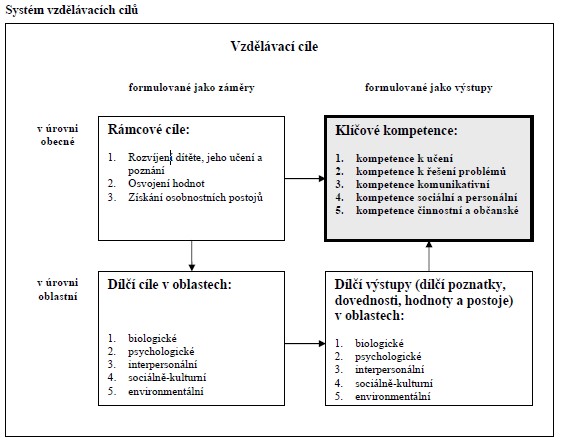 5.3 Metody a formy vzděláváníHlavním východiskem je respekt k zákonitostem vývoje osobnosti dítěte. Podle nich jsou formulována a uplatňována pedagogická opatření, která místo aby dítě přetěžovala, omezovala a podceňovala, umožňují v pro něho svobodném a přirozeném prostředí nenásilný rozvoj, jež odpovídá jeho fyzickým a psychickým možnostem.Na základě znalostí vývojových fází je zásadním prostředkem Montessori vzdělávání připravené prostředí, které podporuje naplňování potenciálu každého jednotlivého dítěte. Připravené prostředí se skládá z fyzického prostředí a sociálního prostředí. Nedílnou součástí je tedy připravený dospělý, tedy učitel/ka.Metody, prostředky a zásady:Učitel/ka seznamuje dítě s každou jednotlivou pomůckou prostřednictvím prezentace. Až poté je pomůcka dítěti k dispozici a dítě s ní může pracovat v souladu s cíli pomůcky bez omezení.Pro představení nových konceptů/slovní zásoby/písmen apod. používáme tzv. trojstupňovou lekci, která má následující fáze: 1. pojmenování, 2. rozpoznání, 3. OvěřováníIzolace jedné vlastnosti, díky čemuž se dítě může soustředit na rozvoj jednoho konceptu.Princip od jednoduchého ke složitějšímu, konkrétního k abstraktnímuZhmotněná abstrakce – pro rozvoj abstraktních pojmů využíváme konkrétní hmotné pomůcky, které abstraktní koncept představují.Pomůcky často obsahují kontrolu chyby, není tedy potřeba vnější kontroly a zároveň je podpořen rozvoj kompetence k řešení problémů.Učitel/ka je strážcem soustředění. V okamžiku, kdy se dítě ocitne ve stavu, který označujeme jako „polarizace pozornosti“, to znamená je zaujato zvolenou činností a na tuto činnost se hluboce soustředí, je úkolem dospělých tento stav respektovat, nezasahovat jej a chránit dítě před vyrušením. Je to okamžik, kdy dítě efektivně rozvíjí nejen zvolenou dovednost ale zároveň také svou osobnost.Učitel/ka umožňuje volný a přirozený pohyb dětí ve třídě. Pohyb je důležitý pro rozvoj osobnosti a inteligence, proto je součástí mnoha činností, cvičení a her ve třídě. Během vzdálenostních her se pohybu využívá k posilování paměti.6. Vzdělávací obsah Vzdělávací obsah vychází z kurikula Montessori vzdělávání pro předškolní děti podle Mezinárodní Montessori asociace (AMI: The Association Montessori Internationale), tedy organizace, kterou Maria Montessori založila, aby šířila autentické Montessori principy. Vzdělávací obsah je rozdělen do několika oblastí: I. Cvičení praktického života Činnosti praktického života jsou důležitou součástí Montessori vzdělávání. Navazují na to, co děti znají z domova, a tím napomáhají v adaptaci mladších dětí na školní prostředí. Tyto činnosti poskytují dětem zkušenosti s každodenní péčí o sebe, druhé i o naše prostředí. Jejich cíle však jdou za pouhé zvládnutí činnosti jako takové. Patří mezi ně rozvoj jemné motoriky a rozvoj psychických schopností a dovedností jako je samostatnost, nezávislost, soustředění, vnímání řádu a posloupnosti, řešení problémů, vnitřní disciplína a schopnost pečovat o sebe sama, stejně jako o prostředí kolem nás, ale také o vztahy s ostatními lidmi. Tato cvičení podporují tvorbu identity dítěte, jeho osobnosti a jeho sociálního vzdělávání. Během činností praktického života dítě rozvíjí své pracovní návyky, tzv. „pracovní cyklus“, který se skládá z několika fází – příprava pracovních podmínek (volba činnosti, místa činnosti, potřeb k plánované činnosti), cílená, intenzivní a soustředěná práce a dokončení této práce (nasycení činností, výsledek činnosti, kontrola činnosti a úklid po práci). Tato cvičení jsou základem pro mentální učení a také rozvoj vůle, trpělivosti a vytrvalosti. Každá pomůcka a každé cvičení plní přímé a nepřímé cíle. Přímé cíle jsou dány jednotlivými cvičeními, např. převléknout se, nabírat lžičkou, popř. používat příbor při jídle. Mnohem důležitější jsou ale nepřímé cíle, kdy dítě získává senzomotorické zkušenosti, rozvíjí koordinaci pohybů, koordinaci oko-ruka, prohlubuje soustředění, zpřesňuje pohyby, rozvíjí základní matematické představy, připravuje se na psaní, rozvíjí jazykovou logiku a slovní zásobu. Cvičení praktického života zahrnují následující oblasti:  A. 	Přípravná cvičení pro pohyb, koordinaci a kontrolu pohybů Patří sem: cvičení chůze, přenášení židle a stolu, nošení různých předmětů (košík, konvička, kbelík, nůžky…), nošení, rolování a rozmotávání pracovního koberečku; otevírání a zavírání dveří a různých předmětů; skládání ubrousků; přenášení lžičkou; přesýpání; přelévání B. 	Péče o vlastní osobuPatří sem: zapínací rámy (knoflíky, druky, háčky, zip, přezky, mašle, šněrování, šněrování s háčky, zavírací špendlíky, suché zipy…); mytí rukou; čištění bot; praní, jednoduché pracovní a sebeobslužné činnosti v oblasti osobní hygieny, stolování, oblékání, úklidu, úpravy prostředí apod. C. 	Péče o prostředíPatří sem: utírání prachu; zametání; leštění kovu; mytí stolu; mytí nádobí; zalévání, řezání a aranžování květin; péče o zvířata, třídění odpadu; péče o druhé (pomoc mladším) D. 	Cvičení elegance a zdvořilostiPatří sem: hra na pozdravy; poděkování; nabídka něčeho; jak se omluvit, požádat o pomoc; jak si něco půjčit, jak přivítat, představit a pohostit návštěvu, umět popřát; umět vyjádřit emoce; zvládnout konflikt a další; smrkání, jak chránit ostatní při kašli; hygienické návyky na toaletě, v koupelně; prostírání stolu a stolování E. Cvičení různých forem pohybuDítě poznává význam logické analýzy pohybů, zpřesňuje své pohyby hrubé motoriky, respektuje řád činnosti i řád jazykový.  Patří sem: chůze po linii, cvičení ticha (nehybnost) Cvičení jsou stejně jako všechny další pomůcky a činnosti dětem prezentovány učitelkou. Každá pomůcka je ve třídě v jednom provedení. Prezentace začíná představením pomůcky a jejich částí, kdy dítěti předáváme slovní zásobu. Samotná ukázka činnosti pak již probíhá v tichosti, bez komentářů a vysvětlování. Díky pomalému analyzovanému pohybu dokážeme upozornit na jednotlivé kroky a případně úskalí, tzv. body zájmu beze slov. Chceme, aby se dítě svou pozornost upřelo na činnost, ne na nás. Kontrolu chyby nabízí pomůcka samotná. Práce s pomůckou zdokonaluje dovednost, která je nezbytná k zvládnutí navazujícího pomůcky, jež je zaměřena na zpřesnění dalších izolovaných dovedností. F. 	Cvičení kontroly pohybuPatří sem: lokomoční pohybové činnosti (chůze, běh, skoky a poskoky, lezení), nelokomoční pohybové činnosti (změny poloh a pohybů těla na místě) a jiné činnosti (základní gymnastika, turistika, sezónní činnosti, míčové hry apod.). Manipulační činnosti a jednoduché úkony s předměty, pomůckami, nástroji, náčiním, materiálem; činnosti seznamující děti s věcmi, které je obklopují a jejich praktickým používáním. Zdravotně zaměřené činnosti (vyrovnávací, protahovací, uvolňovací, dechová, relaxační cvičení). Cvičení kontroly pohybu jsou zařazována každý den, děti se pravidelně věnují pohybovým aktivitám ve třídě, na školní zahradě v parku a během vycházek do okolí. Cvičení praktického života vedou k nezávislosti dítěte, k rozvoji jeho sebevědomí a k naplnění motta Montessori pedagogiky: „Pomoz mi, abych to dokázal sám.“II. Smyslová výchova Montessori smyslové pomůcky napomáhají učení abstraktních konceptů skrze využití lidských smyslů. Pomůcky jsou navrženy tak, aby pomohly rozvinout a zjemnit schopnost dítěte pozorovat a učit se při využití smyslů, stejně jako přemýšlet a zdůvodňovat si souvislosti. Děti se učí rozlišovat fyzické vlastnosti věcí skrze zrakový, sluchový, čichový, chuťový, hmatový a kinestetický smysl. Tyto konkrétní zkušenosti dětem slouží jako základ budování slovní zásoby při popisování a kategorizování světa kolem nás. Vytváří se tak pevné základy pro intelektuální růst. Intelekt se formuje na základě konkrétních představ, pomocí kontaktu s prostředím a podrobným zkoumáním tohoto prostředí. Dítě uchopuje okolní svět a tak buduje cestu k jeho pochopení. Získané vjemy si dítě uchovává v paměti a nové k těmto uloženým vjemům přiřazuje. Učí se tak třídění a kategorizaci poznaného. Velkou roli tak hraje přehlednost, srozumitelnost a řád, který děti prostřednictvím Montessori pomůcek získávají. Pomůcky jsou uspořádány v otevřených policích, dle následnosti pomůcek, od jednoduššího ke složitějšímu a to zleva doprava. Základní principy využívané při práci se smyslovými pomůckami jsou: Izolace jedné vlastnosti (výška, šířka, délka) Práce s chybou Trojstupňová výuka Ohraničenost (limity, hranice) Kontrast Párování Estetické kvality materiálu Smyslové pomůcky se dělí podle smyslu, který rozvíjí na tyto oblasti: A. 	Zrakové vnímáníPatří sem: Poznávání dimenzí (válečky s úchyty, růžová věž, hnědé schody, červené tyče); Poznávání barev a odstínů (barevné destičky); Poznávání tvarů (geometrická komoda, botanická komoda) B. 	Hmatové vnímání	Patří sem: Vnímání povrchů (hmatové desky a destičky, látky); vnímání hmotnosti (hmotnostní destičky); vnímání teplot (termické lahvičky, termické destičky) C. 	Stereognostické vnímání (prostorové) Patří sem: geometrická tělesa; třídění (např. krychle a hranoly, semínka…); stereognostický, též tajemný sáček D.        Sluchové vnímání:Patří sem:zvukové válečky, zvonky E.       Čichové vnímání:Patří sem:čichové lahvičky F.       Chuťové vnímání: chuťové skleničky G.       Pokročilý materiál: konstruktivní trojúhelníky; válečky bez úchytů; vrstvené tvary; binomická a trinomická krychle; dekanomický čtverec  Materiály smyslové výchovy vedou děti od uchopení k pochopení pojmů. Připravují je na věk objevitelů a vědců a vedou k vnímavosti nejen fyzických vlastností předmětů, ale také k vnímavosti sociální. H.       Rozvoj pohybu:V návaznosti na cvičení praktického života sem patří smyslové a psychomotorické hry, konstruktivní a grafické činnosti, hudební a hudebně pohybové hry a činnosti (tanec, rytmizace a procítění pohybu atd.). III. Jazyková oblast Jazyk zachycuje svět kolem nás a vypovídá o našem vnímání světa. Je nejdůležitějším prostředkem vyjádření myšlenek a pocitů. Jazyk je nástrojem naší inteligence. Komunikace je jednou ze základních lidských tendencí. Jazyk plní sociální funkci a tvoří základ našeho vztahu k ostatním lidem. Napomáhá utřídit vše, co jsme uchopili smysly.  Ve škole dbáme na rozvoj mezilidské komunikace hlavně prostřednictvím každodenní komunikace mezi dětmi, ale též mezi dětmi a učitelkami. Děti se účastní vzájemné komunikace a tím rozvíjejí své komunikační dovednosti, učí se tak přirozeně různým komunikačním strategiím a osvojují si techniky kultivovaného projevu. Rozhodující je v tomto směru vliv pedagoga jako jazykového vzoru a zároveň vliv heterogenní skupiny. Děti si tak osvojují komunikaci se staršími dětmi, mladšími dětmi i dospělými. Skutečné události slouží jako komunikační cvičení, hledáme různá řešení daných situací a dbáme na celkovou kulturu projevu. Jazykové kurikulum dělíme do třech oblastí.  Rozvoj mluveného jazyka. Rozvoj psaní Rozvoj čtení Rozdělení Montessori pomůcek a činností do těchto oblastí je založeno opět na principu postupování od jednoduššího ke složitějšímu. Mluvením dítě činí, vyjadřuje své potřeby a ovlivňuje svět kolem sebe. Slovní zásoba tvoří základ pro pozdější psaní a čtení. Když dítě píše, vyjadřuje své vlastní myšlenky. Když dítě čte, interpretuje myšlenky druhých. Jde tedy o pokročilou dovednost. 1. Mluvený jazykDěti si rozvíjejí řečové schopnosti a receptivní (vnímání, naslouchání, porozumění) i produktivní (výslovnosti, vytváření pojmů, mluvního projevu, vyjadřování) jazykové dovednosti. K osvojení jazyka jsou zapotřebí fyzické předpoklady mluvních i sluchových orgánů. Děti jsou vedeny ke korektní výslovnosti, procvičování mluvidel a také je procvičován jejich sluch. Vedeme děti k dovednosti naslouchat, nikoliv jen poslouchat. Utváříme bezpečné komunikační klima třídy, aby děti získaly sebevědomí v komunikaciDěti mají dostatek příležitostí ke komunikaci (didaktické, v menší skupině i v rámci skupiny všech dětí) Učitelky jsou v komunikaci dětem vzorem, pomáhají s řešením konfliktů, podporují děti, aby mluvily před obecenstvem. Děti pracují s emocemi a nonverbální komunikací, která je jejich hlavním činitelem. Děti taktéž vedeme ke komunikaci činem. Cílem pomůcek z této oblasti je rozšíření slovní zásoby, jejich kategorizace a rozvoj komunikačních kompetencí. Nepřímým cílem je sebevyjádření dítěte, jeho příprava na vyjadřování písmem a porozumění čtenému. Pomůcky a činnosti: Obohacování slovní zásoby pomocí každodenních hovorů, čtením knih, dramatizacemi, procházkami mimo prostory školky apod.; zpěv a poslech písniček – důraz na slova, rytmus; návštěva kulturních událostí, památek Klasifikované karty k rozšíření slovní zásoby – nejprve dětem pojmenováváme skutečné předměty, pak až kartičky s obrázky, protože obrázky (fota) jsou abstraktnější než reálné předměty. Karty opět slouží ke kategorizaci světa (např. sada karet ovoce, zelenina, dopravní prostředky, domácí zvířata, zoo, květiny na louce, jehličnaté stromy, pevnina a voda, hudební skladatelé, zaměstnání…). Při práci s klasifikovanými kartami používáme trojstupňovou metodu.Hláskové hry – slouží k procvičení sluchu, vnímání fonémů a jejich následnosti ve slově, rozvoj sluchové analýzy a syntézy Hra na otázky – tato hra vede k sebevyjádření a zároveň je nepřímou přípravou na psaní a analýzu vět.Zprávičky – cílem je sebevyjádření v podobě přednesu v bezpečném kruhu učitelů a kamarádů.2. PsaníDítě se připravuje na psaní cvičeními praktického života a cvičeními smyslové výchovy (špetkový úchop, uvolněné zápěstí, koordinace oko-ruka, orientace zleva doprava). Pomůcky přímé přípravy:  A) Smirková písmena: dítě se učí přiřazovat hlásku k tvaru písmene (zprvu hmatem bez tužky, hmatová paměť, po té prstem do sypkého materiálu, na tabulky křídou, tužkou na papír)B) Pohyblivá abeceda (spojení písmen do slov, analýza a skládání zvuků) C) Kovové tvary (držení tužky, plynulost pohybu). Pokud je nepřímá a přímá příprava dostatečně aktivována, dítě začne psát zcela spontánně. Nelze hovořit o žádném konkrétním období. Maria Montessori mluví o tzv. „explozi” psaní. 3. ČteníČtení je interpretací myšlenek skrze grafické znaky. O čtení hovoříme až když, dítě jednotlivá  písmena dokáže spojit tak, že za jejich kombinací objeví jejich význam. Pomůcky:Vedeme děti k porozumění slyšeného textu pomocí vyprávění příběhů, denního předčítání knih, básniček a zpívání písniček a rytmizace slov a vět.  Dle individuálních možností dítěti nabízíme složitější aktivity spojené s porozuměním čtenému textu - postupujeme na konkrétních materiálech od čtení slov ke čtení vět (třísložkové karty, fonetické a fonogramatické čtení atd.). Děti objevují logiku jazyka. Tyto složitější aktivity vycházejí z vlastního zájmu daného dítěte a jeho schopností. Čtení pomáhá rozvoji myšlení. Psaní napomáhá fyzickému jazyku, ale čtení rozšiřuje jazyk sociální.  Čtení se stává nepřímou přípravou na gramatiku. Pro rozvoj zájmu o psanou formu jazyka používáme pestré sady materiálů prohlubující pochopení verbální i neverbální stránky jazyka, např. výtvarné, hudební, pohybové, dramatické a literární prostředky sloužící komunikaci.   Jazykové vzdělávání začíná prvním dnem ve školce a pak je součástí každého dne. IV. Matematika Matematika je lidskou přirozeností. Maria Montessori mluví o lidské mysli jako o mysli matematické (člověka obklopují čísla - časové údaje, kalendář, počty věcí v okolí, ceny…). Cílem matematického vzdělávání v naší škole je vyvolat v dětech lásku k matematice, k matematické logice, která je všem vrozená. Vycházíme z každodenních situací, které vyžadují matematiku. Matematické aspekty jsou rozlišování sebe a ostatního, vnímání délky, šířky a výšky, porovnávání velikostí a forem, vnímání dimenzí, experimentování. Pomůcky jsou založeny na smyslovém a konkrétním vnímání, které vede k abstrakci. Jsou vyvinuty k manipulaci, skrze niž si děti osvojují matematické koncepty. Materiály převádějí nevědomou a nestrukturalizovanou informaci do strukturovaného systému.  Matematické koncepty jsou dítěti ukazovány v určitém pořadí:Úvod do množství:Dítě se nejprve učí, co vlastně určité množství je. Úvod do symbolů: Dítě se seznamuje s psaným symbolem.Spojení množství a symbolu:Dítě se obeznámí s určitou intelektuální kombinací (asociace). Opakování - možností cvičení vyučovaného konceptu:Skrze opakování si dítě upevňuje matematické koncepty a procesy. Vždy ale pomůcka přináší i něco nového.Test:Dítě při používání pomůcky kontroluje sebe sama. Pomůcku dokáže používat po ukázce učitele a koncept dále procvičovat na věcech v okolí dítěte. Nejužitečnějším znakem matematické pomůcky je zhmotnění matematických přestav a aritmetických procesů. Postupujeme od konkrétního k abstraktnímu. Pokud dítě pracovalo s pomůckou dostatečně a ve správném pořadí, tak se stane samostatným. Dle individuálních možností dítěte postupujeme v seznamování dítěte se strukturou a funkcí desítkové soustavy. Základem pro všechny děti je seznámení s množstvím a symboly pro čísla od 1 do 10 a s funkcí 0. Děti se připravují na sčítání a odčítání v tomto oboru.  Pomůcky: čísla 1-10: Numerické tyče, hmatové číslice, vřeténka, čísla a žetony, hra na nulu desítková soustava: Zlatý perlový materiál  Materiály pro další rozvoj dětí na základě jejich individuálních schopností jsou rovněž založené na manipulaci a konkretizované abstrakci. Tyto aktivity vycházejí především z vlastního zájmu daného dítěte. lineární počítání – barevné perly, Seguinovy tabulky 1 a 2;  barevné řetězypříprava na matematické operace: hadí hra, proužkové tabule, sčítací a odčítací tabulky, kontrolní tabule;  přechod k abstrakci: malé počítadlo, hierarchický materiál, velké počítadlo atd. části celku: senzomotorická práce se zlomkovými kruhy V. Oblast kulturyOblast kultury zahrnuje všechny další oblasti lidského vědění, které navazují na dovednosti praktického života, prohlubují smyslové poznávání, rozšiřují jazykovou i matematickou kompetenci dětí. Jde tedy o integraci témat z oblasti biologie, zoologie, zeměpisu, umění, vědeckých poznatků, fyziky, chemie a historie. Součástí je i rozvoj pohybových dovedností dětí, témata hudební, výtvarná a témata společenská. Učitelky volí tato témata dle aktuální situace ve třídě, potřeb a zájmu dětí. Nejsou prezentována frontálně, ale jako nabídkové aktivity. Oblasti: Živá a neživá příroda: živé a nikdy živé, rodiny zvířat na statku, domácí – divoká zvířata; zvířata dle kontinentů; rostliny, obratlovci, stavba těla, vývojová stádia Člověk: lidské tělo a jeho stavba, ochrana zdraví, osobní bezpečí, zdravé životní návyky, činnosti relaxační a odpočinkové, příležitosti a činnosti směřující k prevenci úrazů (hrozících při hrách, pohybových činnostech a dopravních situacích, při setkávání s cizími lidmi), k prevenci nemoci, nezdravých návyků a závislostí. Zeměpis: pevnina a voda, smirkový globus, barevný globus, mapa světa, mapy jednotlivých kontinentů, vlajky, mapa ČR, Praha – naše město, roční období, hodiny; den – noc Dějiny: vnímání času a dějinnosti, rodina dítěte, vnímání času, den – týden – měsíc, kalendář tradic; hry s posloupností Umění: výtvarné, hudební, taneční a pracovní činnosti, dějiny umění Kultura: etika, náboženství, různé tradice, jazyky, pokrmy, zvyky v různých zemích světa, jinakost navenek, ale stejnost uvnitř člověka.  Oblast kultury nabízí možnosti pro spolupráci s rodiči či odborníky.  Děti se účastní nejrůznějších exkurzí a výletů do přírody. Všechny tyto oblasti lidského poznání vedou k pochopení těsného spojení člověka se zemí a všemi formami života a lidské zodpovědnosti za péči o naši planetu. VI. Nabídka kroužků a aktivit pro dětiDětem nabízíme další aktivity v podobě kroužků. Kroužky pro děti jsou pořádané v odpoledních hodinách a jsou zcela dobrovolné, pro děti, které nenavštěvují kroužky je připraven program v rámci odpoledního programu školky. Kroužky pro děti: HudebkaTanečky Aktivity pro děti během školního roku: Výlety za poznáním (Zoo, Muzea, Planetária, Divadlo…) Kalendář tradic – povídání o zvycích, tradicích, významných lidech a dnech v rámci mateřské školy (Sv. Václav, státní svátky, Sv. Martin, Sv. Kateřina, Barbora, Mikuláš, Lucie, Tři králové, Masopust, Velikonoční zvyky, Valentýn, Den Země, Den matek, Den rodin, Den dětí, Den otců, Profesní den) Aktivity pro děti a rodiče během školního roku:Vázání adventních věnců s rodiči Vánoční posezení s rodiči Velikonoční dílničkyUkončení školního rokuPlánované aktivity pro rodiče během školního roku: Setkání a informační schůzky s rodiči PozorováníOdpolední pracovní cyklus pro rodiče a dětiPřednášky na téma: Montessori pedagogika   7. Evaluační systémV Montessori mateřské škole probíhá evaluace na několika úrovních. První z těchto úrovní je evaluace žáků učiteli, dále evaluace mateřské školy včetně pedagogického týmu rodiči, samozřejmě důležitou zpětnou vazbou pro učitele/učitelky je i hodnocení a názor dětí. Evaluaci provádí učitelka a ředitelka mateřské školy. Evaluací zde rozumíme nestranné zhodnocení výkonu.  Autoevaluace je proces průběžného vyhodnocování vzdělávacích činností, situací i podmínek vzdělávání, realizovaný uvnitř mateřské školy. Odehrává v několika na sebe navazujících a neustále se opakujících fázích. Poznatky získané tímto průběžným vyhodnocováním poskytují učitelům/učitelkám zpětnou vazbu o kvalitě vlastní práce a učitelé by jich měli cíleně využívat ke zlepšování výchovně - vzdělávacího procesu. Nejedná se o jednorázové a náhodné zhodnocení určitého jevu na základě subjektivního dojmu učitele/učitelky, ale o proces, který je realizován systematicky, podle předem připraveného plánu. K tomu slouží pravidelné porady týmu mateřské školky s ředitelem školy, kde za učitel/ka a ředitelka, hodnotí a zpracovávají a rozebírají se situace, které se během provozu školky staly nebo mohly stát. Učitelé/učitelky a asistent/ka pedagoga jsou hodnoceny ředitelkou školy. Tým mateřské školy vyhodnocuje svou práci komplexně. Ke komplexnímu vyhodnocování práce mateřské školy zaměřuje evaluaci na následující oblasti: naplňování cílů programu, kvalita podmínek vzdělávání, způsob zpracování a realizace obsahu vzdělávání (zpracování a realizace integrovaných bloků), práce učitelů (včetně jejich sebereflexe), výsledky vzdělávání. Další hodnocení ze strany rodičů je pro mateřskou školu velmi důležité. Zpětnou vazbu od rodičů získávají učitel/ka a ředitelka mateřské školy různými způsoby. Rodiče mohou dát zpětnou vazbu na jejich práci (chování v nějaké situaci, atd.) osobně komukoliv z pedagogického týmu, včetně ředitelky školy. Další variantou evaluace může být zpětná vazba formou e-mailu, zasílána především učiteli/učitelce nebo ředitelce. Rodiče mohou být vyzváni vedoucími pracovníky mateřské školy, k předání zpětné vazby ať už jmenovitě nebo anonymně. Ředitelka školy může rodiče požádat o vyplnění evaluačních dotazníků. Záleží na rodičích, zda se evaluace zúčastní. Rodiče mohou hodnotit práci pedagogického týmu, jednotlivých učitelů. Evaluace není povinná, ale může pomoci zkvalitnit služby mateřské školy. Každá mateřská škola, popř. každý jednotlivý učitel/ka, si může zvolit či vytvořit svůj systém sledování a hodnocení rozvojových pokroků dětí a užívat takových metod a technik, které jsou v konkrétních podmínkách vyhovující. Pozorování je jedním z klíčových metod Montessori pedagogiky, je tedy samozřejmé neustálé pozorování dětí během celého dne. Každý den přítomný učitel/ka pozoruje a zapisuje práci dětí nejen s Montessori pomůckami do připraveného archu. Zápisy z pozorování přepíše do archů, které vede každému dítěti. Z těchto archů se vychází při plánovaní dalšího postupu výchovně – vzdělávacím plánem u každého jednoho dítěte. Na konci školního roku pedagogický tým záznamy z archů zpracovává do závěrečného objektivního hodnocení dětí. Součástí těchto slovních hodnocení je přehled rozvoje dítěte, postup Montessori kurikulem a shrnutí sociálních, komunikačních a praktických dovedností dítěte.  Důležitou zpětnou vazbou pro pedagogický tým jsou reakce dětí na prostředí školky, pedagogů, vyprávění o pobytu v mateřské škole.  Vlastní hodnocení školy zpracováváme průběžně za období 3 školních roků. V každém pololetí vypracováváme průběžné hodnocení školy. Výstup autoevaluačního procesu má vést ke zkvalitnění průběhu vzdělávacího procesu a výsledků vzdělávacího procesu. Cíl autoevaluace je zlepšovat úroveň školy prostřednictvím zjištění aktuálního stav v daných autoevaluačních oblastech a přijetí reálných opatření. Velmi důležité je využít všech pozitivních nápadů, které se v autoevaluačním procesu objeví. Hodnocené oblasti Podmínky ke vzdělávání, průběh vzdělávání, podpora dětí, spolupráce s rodiči, vliv vzájemných vztahů osob ve vzdělávání, výsledky vzdělávání, řízení školy, další vzdělávání pedagogických pracovníků, úroveň výsledků práce školy vzhledem k podmínkám vzdělávání a ekonomickým zdrojům. Související oblasti klima školy podpora dětí, respektování individuálních vzdělávacích potřeb dětí dostatečný prostor pro rozvoj kompetencí hodnocení dětí a rozvoj jejich schopnosti sebehodnocení průběh vzdělávání, výsledky vzdělávání, efektivita výuky aprobovanost, další vzdělávání pedagogických pracovníků spolupráce s rodiči a veřejností práce vedení školy, řízení školy, personální práce úroveň výsledků práce školy vzhledem k podmínkám a ekonomickým zdrojům práce učitelů materiální, technické, ekonomické a hygienické podmínky školy soulad ŠVP  s RVP PV  soulad realizovaného vzdělávacího programu Montessori s RVP  PVdodržování zásad Montessori pedagogiky. Kritéria autoevaluace podmínky vzdělávání výsledky vzdělávání kvalita personální práce spokojenost rodičů s prací školy účast rodičů na školních akcích úspěšnost absolventů v přijímacím řízení kvalifikovanost pedagogického sboru - další vzdělávání učitelů možnost volnočasových aktivit na škole využívání Montessori metod a forem práce péče o dítě se SVP a děti mimořádně nadané, individuální péče o jednotlivé děti úroveň vědomostí a dovedností dětí práce vedení školy úroveň vybavenosti tříd úroveň sociálního zázemí školy péče o psychohygienu učitelů kvalita hospodaření školy kontrolní činnost v odborné oblasti - revize, kontrola BOZP, PO úroveň prezentace školy postoj dětí ke škole. Evaluace vzdělávání  Příloha č.1: Vzdělávací oblasti ŠVP a pomůcky  Kompletní seznam všech pomůcek není nutnou podmínkou absolvování naší mateřskéškoly. Průchod pokročilým kurikulem závisí na individuálních schopnostech každého dítěte,zvláště v oblastech jazyka a matematiky.7.30 až 12.30pracovní cyklus včetně svačiny, pobyt venku 12.30 až 13.55hygiena, oběd, příprava na odpočinek12.55 až 13.55odchod dětí s dopolední docházkou12.55 až 14.30odpočinek/klidné činnosti13.30 až 15.30odpolední pracovní blok/kroužek a svačina14.30 až 15.30odchod dětíOblasti evaluace Oblasti evaluace Kritéria evaluace Nástroje evaluace Časový plán Zodpovědnost Naplňování zvolených záměrů, cílů - zjistit soulad záměrů stanovených v ŠVP s výchovně-vzdělávacímprocesem -zjistit soulad ŠVP s dokumentací školy Třídní dokumentace (třídní kniha, čtvrtletní plán, týdenní plán) Konzultace cílů na pedagogické radě Sebehodnocení školy (každé pololetí) Týdně ČtvrtletněPololetně Učitelka a ředitelka Pedagogický sbor a ředitelka Podmínky vzdělávání ke -zhodnocení personálních podmínek -zhodnocení materiálních podmínek - zhodnocení organizačních podmínek Pohovory 	se zaměstnanci Sebehodnocení zaměstnanců Rozbor stávajících podmínek materiálních Zpětná vazba na provozních poradách, záznamy z ped.-prov. rad Sebehodnocení školy (každé pololetí) Pololetně Pololetně Ročně Dle potřebyPololetně Ředitelka Ředitelka Ředitelka Ped. sbor Ředitelka Průběh vzdělávání -uplatňování principů Montessori -zhodnocení průběhu z hlediska používaných metod a forem - kvalita komunikace učitele s dětmi, rodiči Hospitace  Čtvrtletní plány Konzultace možností řešení, nápadů na ped. poradách Spolupráce s odborníky Zpětná 	vazba 	od rodičů a dětí Rodičovské schůzky Další vzdělávání učitelů Ročně ČtvrtletněDle potřebyDle potřeby 2x ročně Ročně Ředitelka/mentorUčitelka Ped. sbor Učitelka Učitelka Učitelka Učitelka Výsledky vzdělávání Výsledky vzdělávání -vývoj jednotlivých dětí 	v oblastech vzdělávání -zhodnocení výsledku v jednotlivých projektech -zhodnocení výsledku vzdělávacího procesu Rodičovské schůzky Pozorování dětí Výsledky činností dětí Zpráva 	o 	rozvoji dítěte Zhodnocení výsledku projektu  Zpětná 	vazba 	od rodičů Hospitace, pozorování 2x ročně Denně Denně Týdně Po skončení tématu Při konzultacích Ročně,  Denně Učitelka Učitelka Učitelka Učitelka Učitelka Učitelka Ředitelka, učitelka Podpora 	školy žákům, spolupráce s rodiči Podpora 	školy žákům, spolupráce s rodiči -přístup k informacím a jejich přenos -spolupráce se specialisty ve vzdělávání, s PPP -vztahy 	mezi školou, žáky, rodiči -vztahy se zřizovatelem - klima školy Diskuse Rozhovor Sebehodnocení vedení školy, učitelů a žáků Rodičovské schůzky Týdně Pololetně 2x ročně Ped.sbor, ředitelka Ped.sbor, ředitel Ředitelka Učitelka Řízení 	školy, kvalita personální práce, 	kvalita DVPP Řízení 	školy, kvalita personální práce, 	kvalita DVPP -kvalita systémového řízení - plánování řídících činností   -efektivita organizace školy -spolupráce zaměstnanců a vedení školy -metodická podpora kvality výuky –    DVPP Pohovory 	se zaměstnanci Sebehodnocení zaměstnanců, ředitelky Rozbor 	stávajících podmínek materiálních Zpětná vazba na provozních poradách, záznamy z provoz. porad a ped.radRočněPololetně Ročně Dle potřebyŘeditelka Ředitelka Ředitelka Ped. sbor Úroveň výsledků práce školy (vzhledem k podmínkám vzdělávání 	a ekonomickým zdrojům) Úroveň výsledků práce školy (vzhledem k podmínkám vzdělávání 	a ekonomickým zdrojům) -kvalita výsledků vzdělávání -účelné nakládání s rozpočtem školy - zapojení školy do projektů -prezentace školy Pohovory 	se zaměstnanci Výsledky 	kontrol státních orgánů  PololetněPo 	ukončení kontroly Ředitelka Ředitelka VZDĚLÁVACÍ OBLASTI RVP VZDĚLÁVACÍ OBLASTI ŠVP OBSAH POMŮCKY, POSTUPY ZAMĚŘENÍ DÍTĚ A JEHO TĚLO  Fyzický rozvoj a pohybová koordinace Jemná motorika, koordinace ruky a oka Sebeobsluha Zdraví, bezpečí DÍTĚ A TEN DRUHÝ  Komunikace s dospělým Komunikace s dětmi, spolupráce při činnostech Sociabilita DÍTĚ A SPOLEČNOST  Společenská pravidla a návyky Zařazení do třídy (do skupiny) Cvičení praktického života Přípravná cvičení  cvičení chůze, přenášení židle a stolu, nošení různých předmětů (košík, konvička, kbelík, nůžky…), nošení, rolování a rozmotávání pracovního koberečku; otevírání a zavírání dveří a různých předmětů; skládání ubrousků; přenášení lžičkou; přesýpání; přelévání Samostatnost Nezávislost Soustředění Vnímání řádu a posloupnosti Vnitřní disciplína Schopnost pečovat o sebe sama a o prostředí kolem nás, o vztahy s ostatními lidmi. Nácvik „pracovního cyklu“. DÍTĚ A JEHO TĚLO  Fyzický rozvoj a pohybová koordinace Jemná motorika, koordinace ruky a oka Sebeobsluha Zdraví, bezpečí DÍTĚ A TEN DRUHÝ  Komunikace s dospělým Komunikace s dětmi, spolupráce při činnostech Sociabilita DÍTĚ A SPOLEČNOST  Společenská pravidla a návyky Zařazení do třídy (do skupiny) Cvičení praktického života Péče o vlastní osobu zapínací rámy (knoflíky, druky, háčky, zip, přezky, mašle, šněrování, šněrování s háčky, zavírací špendlíky, suché zipy…); mytí rukou; čištění bot; praní  Samostatnost Nezávislost Soustředění Vnímání řádu a posloupnosti Vnitřní disciplína Schopnost pečovat o sebe sama a o prostředí kolem nás, o vztahy s ostatními lidmi. Nácvik „pracovního cyklu“. DÍTĚ A JEHO TĚLO  Fyzický rozvoj a pohybová koordinace Jemná motorika, koordinace ruky a oka Sebeobsluha Zdraví, bezpečí DÍTĚ A TEN DRUHÝ  Komunikace s dospělým Komunikace s dětmi, spolupráce při činnostech Sociabilita DÍTĚ A SPOLEČNOST  Společenská pravidla a návyky Zařazení do třídy (do skupiny) Cvičení praktického života Péče o prostředí utírání prachu; zametání; leštění kovu; mytí stolu; mytí nádobí; zalévání, řezání a aranžování květin; péče o zvířata, třídění odpadu; péče o druhé (pomoc mladším) Samostatnost Nezávislost Soustředění Vnímání řádu a posloupnosti Vnitřní disciplína Schopnost pečovat o sebe sama a o prostředí kolem nás, o vztahy s ostatními lidmi. Nácvik „pracovního cyklu“. DÍTĚ A JEHO TĚLO  Fyzický rozvoj a pohybová koordinace Jemná motorika, koordinace ruky a oka Sebeobsluha Zdraví, bezpečí DÍTĚ A TEN DRUHÝ  Komunikace s dospělým Komunikace s dětmi, spolupráce při činnostech Sociabilita DÍTĚ A SPOLEČNOST  Společenská pravidla a návyky Zařazení do třídy (do skupiny) Cvičení praktického života Cvičení zdvořilosti a elegance hra na pozdravy; poděkování; nabídka něčeho; jak se omluvit, požádat o pomoc; jak si něco půjčit, jak přivítat, představit a pohostit návštěvu, umět popřát; umět vyjádřit emoce; zvládnout konflikt a další; smrkání, jak chránit ostatní při kašli; hygienické návyky na toaletě, v koupelně, čištění zubů; prostírání stolu a stolování Samostatnost Nezávislost Soustředění Vnímání řádu a posloupnosti Vnitřní disciplína Schopnost pečovat o sebe sama a o prostředí kolem nás, o vztahy s ostatními lidmi. Nácvik „pracovního cyklu“. DÍTĚ A JEHO TĚLO  Fyzický rozvoj a pohybová koordinace Jemná motorika, koordinace ruky a oka Sebeobsluha Zdraví, bezpečí DÍTĚ A TEN DRUHÝ  Komunikace s dospělým Komunikace s dětmi, spolupráce při činnostech Sociabilita DÍTĚ A SPOLEČNOST  Společenská pravidla a návyky Zařazení do třídy (do skupiny) Cvičení praktického života Cvičení různých forem pohybu chůze po linii, cvičení ticha (nehybnost) Samostatnost Nezávislost Soustředění Vnímání řádu a posloupnosti Vnitřní disciplína Schopnost pečovat o sebe sama a o prostředí kolem nás, o vztahy s ostatními lidmi. Nácvik „pracovního cyklu“. DÍTĚ A JEHO TĚLO  Smyslová výchova Zrakové vnímání A. 	Poznávání dimenzí (válečky s úchyty, růžová věž, hnědé schody, červené tyče);  B.	Poznávání barev a odstínů (barevné destičky);  Základní principy využívané při práci se smyslovým materiálem: Fyzický rozvoj a pohybová koordinace Jemná motorika, koordinace ruky a oka DÍTĚ A JEHO PSYCHIKA  Poznávací schopnosti vnímání pozornost, soustředěnost, paměť tvořivost, vynalézavost, fantazie rozlišování obrazných znaků a symbolů, grafické vyjadřování časoprostorov á orientace 	C. 	Poznávání tvarů (geometrická komoda, botanická komoda) Izolace jedné vlastnosti (výška, šířka, délka) Práce s chybou Trojstupňová výuka Ohraničenost (limity, hranice) Kontrast Párování •	Estetické kvality materiálu Fyzický rozvoj a pohybová koordinace Jemná motorika, koordinace ruky a oka DÍTĚ A JEHO PSYCHIKA  Poznávací schopnosti vnímání pozornost, soustředěnost, paměť tvořivost, vynalézavost, fantazie rozlišování obrazných znaků a symbolů, grafické vyjadřování časoprostorov á orientace Hmatové vnímání Vnímání povrchů (hmatové desky a destičky, látky);  Vnímání hmotnosti (hmotnostní destičky);  Vnímání teplot (termické lahvičky, termické destičky) Izolace jedné vlastnosti (výška, šířka, délka) Práce s chybou Trojstupňová výuka Ohraničenost (limity, hranice) Kontrast Párování •	Estetické kvality materiálu Fyzický rozvoj a pohybová koordinace Jemná motorika, koordinace ruky a oka DÍTĚ A JEHO PSYCHIKA  Poznávací schopnosti vnímání pozornost, soustředěnost, paměť tvořivost, vynalézavost, fantazie rozlišování obrazných znaků a symbolů, grafické vyjadřování časoprostorov á orientace Stereognostické vnímání (prostorové) geometrická tělesa;  třídění (např. krychle a hranoly, semínka…);  stereognostický, též tajemný sáček Izolace jedné vlastnosti (výška, šířka, délka) Práce s chybou Trojstupňová výuka Ohraničenost (limity, hranice) Kontrast Párování •	Estetické kvality materiálu Fyzický rozvoj a pohybová koordinace Jemná motorika, koordinace ruky a oka DÍTĚ A JEHO PSYCHIKA  Poznávací schopnosti vnímání pozornost, soustředěnost, paměť tvořivost, vynalézavost, fantazie rozlišování obrazných znaků a symbolů, grafické vyjadřování časoprostorov á orientace Sluchové vnímání zvukové válečky, zvonky Izolace jedné vlastnosti (výška, šířka, délka) Práce s chybou Trojstupňová výuka Ohraničenost (limity, hranice) Kontrast Párování •	Estetické kvality materiálu Fyzický rozvoj a pohybová koordinace Jemná motorika, koordinace ruky a oka DÍTĚ A JEHO PSYCHIKA  Poznávací schopnosti vnímání pozornost, soustředěnost, paměť tvořivost, vynalézavost, fantazie rozlišování obrazných znaků a symbolů, grafické vyjadřování časoprostorov á orientace Čichové vnímání čichové lahvičky Izolace jedné vlastnosti (výška, šířka, délka) Práce s chybou Trojstupňová výuka Ohraničenost (limity, hranice) Kontrast Párování •	Estetické kvality materiálu Fyzický rozvoj a pohybová koordinace Jemná motorika, koordinace ruky a oka DÍTĚ A JEHO PSYCHIKA  Poznávací schopnosti vnímání pozornost, soustředěnost, paměť tvořivost, vynalézavost, fantazie rozlišování obrazných znaků a symbolů, grafické vyjadřování časoprostorov á orientace Chuťové vnímání chuťové skleničky Izolace jedné vlastnosti (výška, šířka, délka) Práce s chybou Trojstupňová výuka Ohraničenost (limity, hranice) Kontrast Párování •	Estetické kvality materiálu Fyzický rozvoj a pohybová koordinace Jemná motorika, koordinace ruky a oka DÍTĚ A JEHO PSYCHIKA  Poznávací schopnosti vnímání pozornost, soustředěnost, paměť tvořivost, vynalézavost, fantazie rozlišování obrazných znaků a symbolů, grafické vyjadřování časoprostorov á orientace Pokročilý materiál konstruktivní trojúhelníky; válečky bez úchytů; vrstvené tvary; binomická a trinomická krychle; dekanomický čtverec Izolace jedné vlastnosti (výška, šířka, délka) Práce s chybou Trojstupňová výuka Ohraničenost (limity, hranice) Kontrast Párování •	Estetické kvality materiálu DÍTĚ A JEHO TĚLO  Fyzický rozvoj a pohybová koordinace Jemná motorika, koordinace ruky a oka DÍTĚ A JEHO PSYCHIKA  Jazyk a řeč výslovnost, gramatická správnost řeči, porozumění, vyjadřování, dorozumívání Poznávací schopnosti vnímání Jazyková oblastMluvený jazyk Obohacování slovní zásoby pomocí každodenních hovorů, čtením knih, dramatizacemi, procházkami mimo prostory školky apod.; Zpěv a poslech písniček – důraz na slova, rytmus; Návštěva kulturních událostí, památek Barevně kódované kartičky k rozšíření slovní zásoby – nejprve dětem pojmenováváme skutečné předměty, pak až kartičky s obrázky, protože obrázky (fota) jsou abstraktnější než reálné předměty. Kartičky opět slouží ke kategorizaci světa (např. sada karet ovoce, zelenina, dopravní prostředky, domácí zvířata, zoo, květiny na louce, jehličnaté stromy, pevnina a voda, hudební skladatelé, zaměstnání…) Základní metodou práce s obrázky je přiřazování, párování, kombinování a třídění pozornost, soustředěnost, paměť tvořivost, vynalézavost, fantazie rozlišování obrazných znaků a symbolů, grafické vyjadřování časoprostorov á orientace Zvukové hry – slouží k procvičení sluchu, vnímání fonémů a jejich následnosti ve slově, rozvoj sluchové analýzy a syntézy pozornost, soustředěnost, paměť tvořivost, vynalézavost, fantazie rozlišování obrazných znaků a symbolů, grafické vyjadřování časoprostorov á orientace Psaní Smirková písmena:dítě se učí zvuku a tvaru písmen (zprvu hmatem bez tužky, hmatová paměť, po té prstem do sypkého materiálu, na tabulky křídou, tužkou na papír),  Pohyblivá abeceda (spojení písmen do slov, analýza a skládání zvuků) Kovové útvary (držení tužky, plynulost pohybu). Dítě se připravuje na psaní cvičeními praktického života a cvičeními smyslové výchovy (špetkový úchop, uvolněné zápěstí, koordinace oko-ruka, orientace zleva doprava). „exploze psaní“ pozornost, soustředěnost, paměť tvořivost, vynalézavost, fantazie rozlišování obrazných znaků a symbolů, grafické vyjadřování časoprostorov á orientace Čtení Od slova k větě:Jedno slovo: první čtení – slova fonetická; čtení s diakritikou, fonogramy, slova přejatá; Více slov: příkazy; Věta: čtecí knížky, definice Funkce slov – podstatná jména, přídavná jména, spojky, předložky, slovesa, příslovce Funkce větných členů – podmět, přísudek, předmět, příslovečné určení, přívlastek Studium slov – jednotné, množné číslo; synonyma, antonyma, homonyma, slovotvorba, rýmy apod. DÍTĚ A JEHO TĚLO  Fyzický rozvoj a pohybová koordinace Jemná motorika, koordinace ruky a oka DÍTĚ A JEHO PSYCHIKA  Poznávací schopnosti - vnímání MatematikaČísla 1-10 Numerické tyče, hmatové číslice, vřetánka, čísla a puntíky, hra na nulu Matematickékoncepty jsou dítěti ukazovány v určitémpořadí:A. Úvod do množství:Dítě se nejprve učí, co vlastně určité množství je. B. Úvod do symbolů: Dítě se seznamuje s psaným symbolem.C. Spojení množství a symbolu:Dítě se obeznámí s určitou intelektuální DÍTĚ A JEHO TĚLO  Fyzický rozvoj a pohybová koordinace Jemná motorika, koordinace ruky a oka DÍTĚ A JEHO PSYCHIKA  Poznávací schopnosti - vnímání MatematikaDesítková soustava Zlatý perlový materiál a 4 matematické operace, známková hra, bodová hra, slovní úlohy Matematickékoncepty jsou dítěti ukazovány v určitémpořadí:A. Úvod do množství:Dítě se nejprve učí, co vlastně určité množství je. B. Úvod do symbolů: Dítě se seznamuje s psaným symbolem.C. Spojení množství a symbolu:Dítě se obeznámí s určitou intelektuální DÍTĚ A JEHO TĚLO  Fyzický rozvoj a pohybová koordinace Jemná motorika, koordinace ruky a oka DÍTĚ A JEHO PSYCHIKA  Poznávací schopnosti - vnímání MatematikaČíselný řád do 1000 Běží paralelně se skupinou 2 a přesahuje do ZŠ; barevné perly, Sequinovy tabulky 11-19;  řetězy (stovkový, tisícový, barevný čtvercový a barevný krychlový) Matematickékoncepty jsou dítěti ukazovány v určitémpořadí:A. Úvod do množství:Dítě se nejprve učí, co vlastně určité množství je. B. Úvod do symbolů: Dítě se seznamuje s psaným symbolem.C. Spojení množství a symbolu:Dítě se obeznámí s určitou intelektuální DÍTĚ A JEHO TĚLO  Fyzický rozvoj a pohybová koordinace Jemná motorika, koordinace ruky a oka DÍTĚ A JEHO PSYCHIKA  Poznávací schopnosti - vnímání MatematikaPočítání  matematických operací sčítání: hadí hra, proužkové tabule, sčítací tabulky, kontrolní tabule;  odčítání: hadí odčítací hra, proužková tabulka, kontrolní tabulka, tabulky pro odčítání;  Matematickékoncepty jsou dítěti ukazovány v určitémpořadí:A. Úvod do množství:Dítě se nejprve učí, co vlastně určité množství je. B. Úvod do symbolů: Dítě se seznamuje s psaným symbolem.C. Spojení množství a symbolu:Dítě se obeznámí s určitou intelektuální pozornost, soustředěnost, paměť tvořivost, vynalézavost, fantazie rozlišování obrazných znaků a symbolů, grafické vyjadřování časoprostorová orientace základní matematické, početní a číselné pojmy a operace řešení problémů, učení násobení: násobení s barevnými perlami, multiplikační tabule, kontrolní tabulky, násobkové tabulky dělení: deska na dělení, dělicí tabulky, kontrolní tabulka kombinací (asociace). D. Opakování - možností cvičení vyučovaného konceptu:Skrze opakování si dítě upevňuje matematické koncepty a procesy. Vždy ale materiál přináší i něco nového.E. Test:Dítě kontroluje sebe sama při používání materiálu. Dítě dokáže používat materiál po krátké ukázce učitele. Procvičovat na věcech v okolí dítěte. pozornost, soustředěnost, paměť tvořivost, vynalézavost, fantazie rozlišování obrazných znaků a symbolů, grafické vyjadřování časoprostorová orientace základní matematické, početní a číselné pojmy a operace řešení problémů, učení Přechod k abstrakci malé počítadlo, hierarchie čísel, velké počítadlo, malé a velké dělení kombinací (asociace). D. Opakování - možností cvičení vyučovaného konceptu:Skrze opakování si dítě upevňuje matematické koncepty a procesy. Vždy ale materiál přináší i něco nového.E. Test:Dítě kontroluje sebe sama při používání materiálu. Dítě dokáže používat materiál po krátké ukázce učitele. Procvičovat na věcech v okolí dítěte. pozornost, soustředěnost, paměť tvořivost, vynalézavost, fantazie rozlišování obrazných znaků a symbolů, grafické vyjadřování časoprostorová orientace základní matematické, početní a číselné pojmy a operace řešení problémů, učení Zlomky senzomotorická práce se zlomky, počítání se zlomky kombinací (asociace). D. Opakování - možností cvičení vyučovaného konceptu:Skrze opakování si dítě upevňuje matematické koncepty a procesy. Vždy ale materiál přináší i něco nového.E. Test:Dítě kontroluje sebe sama při používání materiálu. Dítě dokáže používat materiál po krátké ukázce učitele. Procvičovat na věcech v okolí dítěte. DÍTĚ A JEHO PSYCHIKA (PSYCHOLOGICKÁ) Sebepojetí, city, vůle sebevědomí a sebeuplatnění sebeovládání a přizpůsobivost vůle, vytrvalost, city a jejich projevy DÍTĚ A SPOLEČNOST (SOCIÁLNĚ-KULTURNÍ) Kultura, umění DÍTĚ A SVĚT (ENVIRONMENTÁLNÍ) Poznatky, sociální informovanost Kulturní oblastŽivá a neživá příroda:  živé a nikdy živé, rodiny zvířat na statku, domácí – divoká zvířata; zvířata dle kontinentů; rostliny, obratlovci, stavba těla, vývojová stádia Kulturní oblast nabízí možnosti spolupráce s rodiči či odborníky.  Děti se účastní nejrůznějších exkurzí a výletů do přírody. Jde o integraci témat z oblasti biologie, zoologie, zeměpisu, umění, vědeckých poznatků, fyziky, chemie a historie. Součástí je i rozvoj pohybových dovedností dětí, témata hudební, výtvarná a témata společenská. Témata jsou prezentována jako nabídkové aktivity. DÍTĚ A JEHO PSYCHIKA (PSYCHOLOGICKÁ) Sebepojetí, city, vůle sebevědomí a sebeuplatnění sebeovládání a přizpůsobivost vůle, vytrvalost, city a jejich projevy DÍTĚ A SPOLEČNOST (SOCIÁLNĚ-KULTURNÍ) Kultura, umění DÍTĚ A SVĚT (ENVIRONMENTÁLNÍ) Poznatky, sociální informovanost Kulturní oblastZeměpis:  pevnina a voda, smirkový globus, barevný globus, mapa světa, mapy jednotlivých kontinentů, vlajky, mapa Kulturní oblast nabízí možnosti spolupráce s rodiči či odborníky.  Děti se účastní nejrůznějších exkurzí a výletů do přírody. Jde o integraci témat z oblasti biologie, zoologie, zeměpisu, umění, vědeckých poznatků, fyziky, chemie a historie. Součástí je i rozvoj pohybových dovedností dětí, témata hudební, výtvarná a témata společenská. Témata jsou prezentována jako nabídkové aktivity. Adaptabilita ke změnám Vztah k životnímu prostředí ČR, Praha – naše město, roční období, hodiny; den – noc Adaptabilita ke změnám Vztah k životnímu prostředí Dějiny:  vnímání času a dějinnosti, rodina dítěte, vnímání času, den – týden – měsíc, kalendář tradic; hry s posloupností Adaptabilita ke změnám Vztah k životnímu prostředí Umění:  výtvarné, hudební, taneční a pracovní činnosti, dějiny umění Adaptabilita ke změnám Vztah k životnímu prostředí Kultura:  etika, náboženství, různé tradice, jazyky, pokrmy, zvyky v různých zemích světa, jinakost navenek, ale stejnost uvnitř člověka.  